WRITE YOUR OWN DECLARATION OF INDEPENDENCE 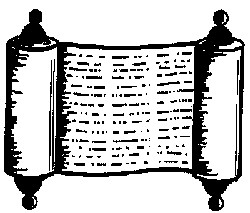 Directions:  Our forefathers created a document to declare their independence.  They wanted to create a new place with new rules.  Now it’s your turn.  You are creating an ideal place with new rules.  Declare your independence and draft your own document.Be sure to use the sample as your guide. The Declaration should include the following parts and should follow the same format.Introduction      From what are you declaring independence? What are the conditions causing the          desire to separate?Nature of the complaint      Describe the actual situation. Describe the ideal or tolerable situation. Describe the       remedy to correct the complaint.Three or four complaints      Specifically describe three or four grievances.Resolution       State in your own words that all other efforts have failed and therefore this is the only         acceptable resolution. V. Signature      Sign your document.   Include your logo or seal on the document.